UBO SCHOLARSHIP APPLICATION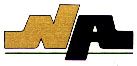 FOR  DON VANDERGRIFT MEMORIAL SCHOLARSHIPSCHOOL YEAR 2022-2023				Sport/Band ________________________________Directions: Please complete all sections below, and return to the UBO Mailbox in the Athletic Director’s office no later than Friday, MARCH 31, 2023 BY 12 NOON.  Late applications will not be accepted.NAME ___________________________________________ADDRESS __________________________________________________   ZIP ___________PHONE ________________    E-MAIL ___________________________________________PARENTS/GUARDIAN'S NAME _________________________________________________LEADERSHIP - How did you display Leadership Skills during your time at North Allegheny High School? ____________________________________________________________________________________________________________________________________________________________________________________________________________________________________________________________________________________________________________________________________________________________SPORTSMANSHIP - ____________________________________________________________________________________________________________________________________________________________________________________________________________________________________________________________________________________________________________________________________________________________COMMUNITY SERVICE/ VOLUNTEER ACTIVITIES - ____________________________________________________________________________________________________________________________________________________________________________________________________________________________________________________________________________________________________________________________________________________________Please TYPE a well-organized paragraph that explains three ways that the UBO has improved the North Allegheny School District.ATTACH COACH’S LETTER OF RECOMMENDATION.IF YOU HAVE ANY QUESTIONS, CONTACT YOUR UBO REPRESENTATIVE